МИНИСТЕРСТВО ОБРАЗОВАНИЯ И НАУКИКЫРГЫЗСКОЙ РЕСПУБЛИКИКЫРГЫЗСКИЙ ГОСУДАРСТВЕННЫЙ ТЕХНИЧЕСКИЙ УНИВЕРСИТЕТ им. И.Раззакова       ОДОБРЕНО                                                                              УТВЕРЖДАЮПроректор по учебной работе 				Ректор КГТУ им. И. Раззакова ____________Чыныбаев М.К.			            ____________Джаманбаев М.Дж.Протокол №   заседания УМС      от ____   ___________ 2020г.                                               «____»_____________2020г.                                          Годовой отчет кафедры  «Логистика»за 2019-2020 учебный год«Согласовано»Директор  КГТИ__________________Усупкожоева А.А. Начальник Учебного отдела ___________________   Сыдыков Ж.Д.                         Отчет обсужден на заседании кафедрыПротокол № 12 от « 23 » июня 2020 г.Зав.кафедрой ____________________  д.э.н.,проф. Уметалиев А.С.          1. Планирование качества  Планирование качества обучения на кафедре производится на основе          «Стратегии развития кафедры «Логистика» 2017- 2021гг.»Видение     Завоевать лидерские позиции в области высшего образования Кыргызской республики и в регионах в процессе обучения и подготовки специалистов по направлению «Логистика».                                               МиссияРазработка  конкурентных и востребованных  на рынке образовательных услуг  и вовлечение в учебный  процесс преподавателей с глубокими академическими знаниями, богатым опытом практической и прикладной работы по интеграции образования  и бизнеса для благополучия и процветания страны.Основными задачами кафедры «Логистика» являются:1) Участия в интеграции в международное образовательное пространство;2) Реализация принципов Болонского процесса двухуровневого обучение «бакалавр-магистр»;          3) Обеспечение высокого качества преподавания дисциплин, повышение степени владения информационными технологиями, развитие у обучаемых инженерного мышления и стремления к инновациям;          4)  Заключение договоров с вузами-партнерами КГТУ  им. И. Раззакова по обмену студентами и преподавателями;         5) Создание условий для профессионального и личностного роста научно-педагогических работников, привлечение высоко квалифицированных специалистов из ведущих отечественных и зарубежных вузов, а также молодых ученых в сферу преподавания и исследований;        6) Привлечение студентов для участия в научно-практических студенческих  конференциях  Кыргызстана, Казахстана и России.             Реализация Стратегии развития кафедры «Логистика»1.Участия в интеграции в международное образовательное пространствоПроект Эрасмус + «Разработка магистерской учебной программы на базе Болонской системы в ресурсоэффективной логистике производства / ProdLog; Институциональное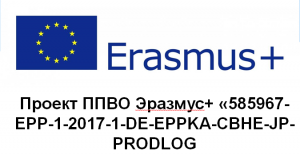 развитие в области высшего образования»       Проект стартовал в  2017 году.          6 ноября 2019 года в КГТУ им. Раззакова состоялось торжественное открытие первой в Кыргызстане инновационной «Виртуальной лаборатории» в рамках проекта Эразмус+ «Разработка Болонской магистерской программы по ресурсоэффективной производственной логистике» (ProdLog) при поддержке европейских ВУЗов. Целью данного проекта является подготовка и повышение квалификации в области ресурсоэффективной логистики в Кыргызстане, Казахстане и России. В церемонии открытия лаборатории приняли участие посол Евросоюза в Кыргызской республике Эдуард Ауэрд; глава офиса Эразмус+ в Кыргызской республике Чокушева Г.Р.; представители университета Мишкольца в Венгрии, одного из партнёров и членов консорциума проекта.           Рис.1. Официальное  открытие Виртуальной лаборатории 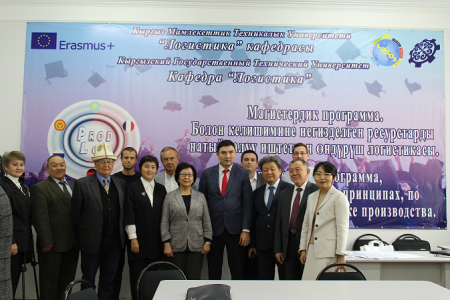          В «Виртуальной лаборатории» студенты и магистранты  смогут проводить научные исследования по оценке эффективности, надёжности и устойчивости к рискам технологий перевозок, хранения и грузообработки сельскохозяйственной продукции.2) Реализация принципов Болонского процесса двухуровневого обучение «бакалавр-магистр»Кафедра «Логистика» является выпускающей кафедрой по направлению 580600 «Логистика»   двухуровневого обучения .1 уровень: Обучение  бакалавров.Кафедра  готовит бакалавров по 2 профилям:1.Предпринимательская логистика          2. Транспортная логистика Срок обучения: форма обучения - очная 4 года, дистанционная – 5 лет.         2 уровень:  Обучение магистрантов.Магистратура по направлению 580600 «Логистика»  готовит магистрантов  по 2 программам:           Срок обучения: форма  очная – 2 года.         1.Закупочная логистика           2. Транспортная логистика3) Обеспечение высокого качества преподавания дисциплин, повышение степени владения информационными технологиями, развитие у обучаемых инженерного мышления и стремления к инновациям11-12 октября 2019 года состоялась поездка в  г. Алматы  70 студентов 1-го курса  кафедры «Логистика»,  где ребята под руководством заведующего и преподавателей кафедры посетили крупную компанию в Центральной Азии в  области комплексной логистики "Damu Logistics".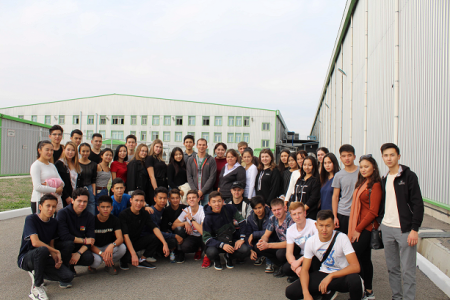                         Рис.2. Студенты 1 курса на экскурсии в "Damu Logistics"4)  Заключение договоров с вузами-партнерами КГТУ  им. И. Раззакова по обмену студентами и преподавателями           - В 2019-20 учебном году осенний семестр обучались по гранту 2 студента 4 курса направления «Логистика» Мидинова Айгерим  и Аманов Исламбек.       Программа ERASMUS + при поддержке координационного центра при КГТИ позволяет  студенту учиться на протяжении 6 месяцев (1 семестра) в Германии, в городе Берлин, в Техническом университете им. Бойта на грантовой основе.            Конкурс «Инновационные идеи среди вузов Кыргызстана»20 декабря 2019 года в стенах Министерства Образования и Науки Кыргызской Республики прошло торжественное награждение победителей конкурса «Инновационные идеи среди вузов Кыргызстана».Конкурс был запущен  Агентством по гарантии качества в сфере образования "EdNet" при поддержке МОиН КР и бизнес партнеров   с целью создания культуры инновационного сотрудничества и качества между бизнесом и вузами, с целью разработки инновационных методов образования через формирование гибких навыков необходимых для жизни (soft skills). Кафедру представили студенты 3го курса: Бекарева Дарья, Исаев Назим, Токтогулов Азиз, Жаныбеков Чынгыз, Зайцев Сергей, Ажекпаров Кайрат, Петренко Олеся, Аскербеков Али, Абдуллаева Асель, Салиева Аделина.         Наша команда заняла  почетное 3 место среди команд из 29образовательныхпрограмм  ВУЗов Кыргызстана.Рис.3. Зав.кафедрой Уметалиев  со студентами  на награждении в МОиН КР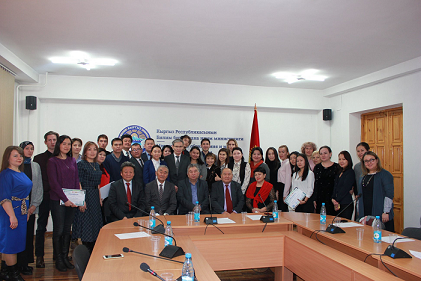 5) Создание условий для профессионального и личностного роста научно-педагогических работников, привлечение высоко квалифицированных специалистов из ведущих отечественных и зарубежных вузов, а также молодых ученых в сферу преподавания              1 ноября    2019 года студенты кафедры «Логистика»  встретились с представителем филиала Королевского института логистики и транспорта Великобритании в Казахстане - CILT Kazakhstan - Мухаевым Эрболом Оразгалиевичем, который провёл презентацию об институте и международных образовательных возможностях в области логистики. Королевский институт логистики и транспорта ― ведущее учреждение в Англии и в странах Европы по логистике, транспорту и комплексному управлению цепями поставок. 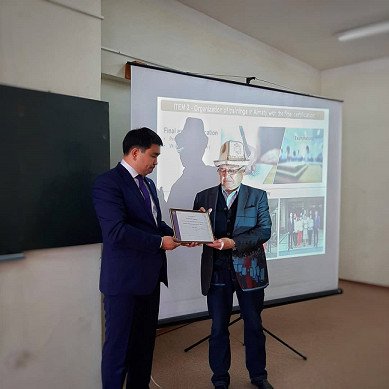 Рис.4. Мухаев Эрбол вручает сертификат и.о. доц. Шабданалиеву Т.М.6) Привлечение студентов для участия в научно-практических студенческих  конференциях  Кыргызстана, Казахстана и России.  19 сентября 2019 г. Казахстанско-Немецкий университет (КНУ) в рамках VIIКазахстанско-немецкого  форума проводил командную студенческуюолимпиаду среди ВУЗов Казахстан и Кыргызстана. 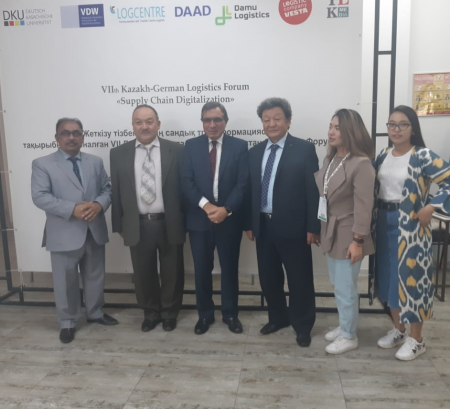       Рис. 5. Преподаватели кафедры на VII Казахстанско-немецкого   форуме Состав нашей команды «Invictus»: Аскербеков Али, Салиева Аделина и Школин Дмиртий  и куратор   Мухтарбекова Р. М.Жюри отметили высокую степень самостоятельности наших студентов при подготовке к конкурсному заданию, знание теории, проявившиеся в остроумных и нестандартных решениях, а так же степень подготовки домашнего задания. Специальный приз от представителя DAMU Logistics Ольги Хроменковой получила наша команда «Invictus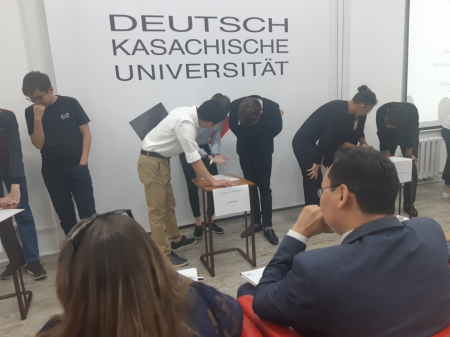                  Рис. 6.Наша команда «Invictus»  на олимпиаде в г.Алматы          28-29 февраля в Университете имени Сулеймана Демиреля состоялся хакатон «CISCO NetAcad Hackathon», организованный компанией Cisco в Казахстане. Награду в номинации «Самый креативный IT-проект» за самую лучшую идею получила команда студентов из ведущих ВУЗов Бишкека, в которую вошёл студент 2 курса кафедры «Логистика»  Графкин Никита. 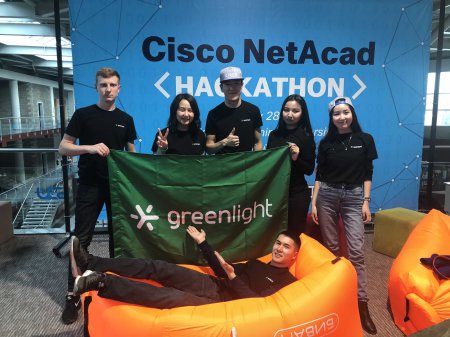      Рис. 7. Победители номинации «Самый креативный IT-проект»в г.АлматыПеречень реализуемых направлений / профилей (для выпускающих кафедр, табл.1). Информация  размещена на сайте кафедры.Таблица 1Планы работ кафедры по всем видам деятельности распределены по разделам:План учебно-методической работыПлан воспитательной работыПлан работы по маркетингу и внешним связямПлан работы академ.советника. Кураторский план.Оформление протоколов заседаний кафедры производится ежемесячно на заседаниях кафедры в соответствии с планом заседаний кафедры .Документирование системы управления качествомНаличие  установленной номенклатуры дел кафедры и контроль за оформлением и реализацией Все документы кафедры хранятся в соответствии с утвержденной  номенклатурой  дел.          Наличие графика учебного процесса, академического календаря и расписания занятий ППС.        На кафедре вывешен  для общего пользования академический календарь очного и дистанционного обучения, графики учебного процесса по факультетам и группам.            Расписание занятий ППС вывешены на стенде кафедры. Наличие должностных обязанностей ППС и УВП (имеется в наличии)ГОС ВПО, Рабочие учебные планы на новый уч.год, ООП, УМК (имеются)                                                                      Таблица 2Перечень дисциплин, закрепленных за кафедрой (размещено  на сайте  кафедры «Логистика»  ссылка «Перечень дисциплин»Цели, результаты обучения по ОП (формирование с учетом заинтересованных сторон) (размещены на сайте кафедры   ссылка «Стратегия кафедры»)  Наличие нормативных документов, используемых для организации учебного процесса (положения, инструкции и т.д.), а также нормативных документов по качеству. Имеются в наличии  документы  разработанные Отделом  управления качестваНаличие документов по оценке качества ООП с участием заинтересованных сторон Наличие квалификационной модели выпускника ООП (в наличии)Договора, соглашения с представителями производства и вузами-партнерами    (указать наличие договоров с предприятиями, табл.3)Заключенные договоры  с предприятиями         Таблица 3Маркетинговые исследования Качество и целостность заполнения информации на сайте КГТУ,периодичность обновления и ее актуальность. Информирование общественности о своей деятельности. Профориентационная работа, наличие рекламных материалов и т.д.          Сайт kstu.kg – является визитной карточкой кафедры «Логистика», а также площадкой для получения информации о деятельности кафедры абитуриентам, партнерам, работодателям.            На сайте размещены тексты статей, отчеты о проведенных мероприятиях (в том числе фото и видеоматериалы), материалы обновляются по мере поступления  новостей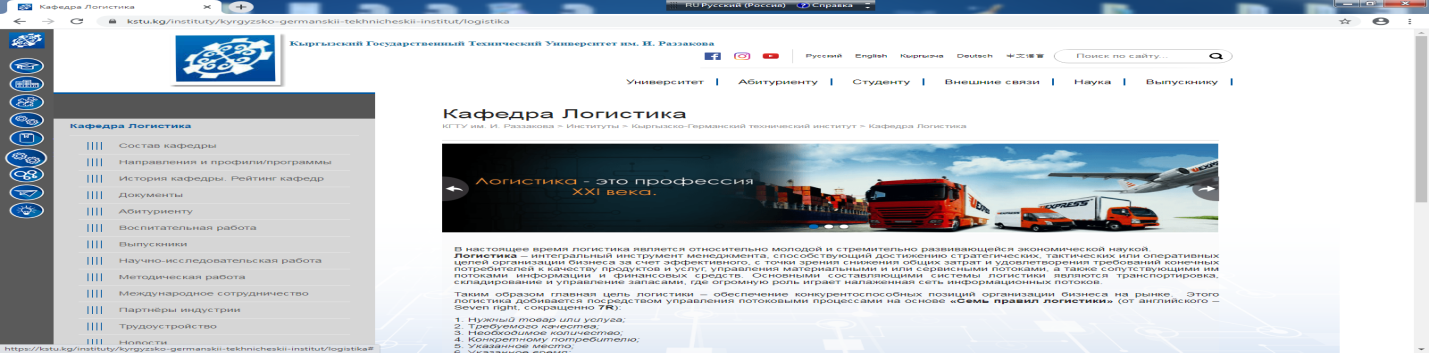 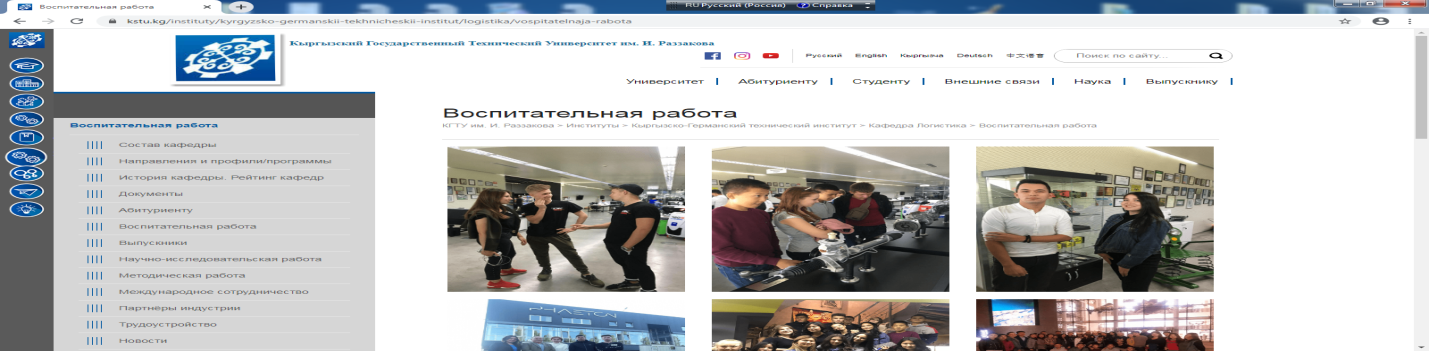 Рис. 8.Сайт кафедры  «Логистика»            Исходя из данных мониторинга 1-го курса кафедры «Логистика» о более широком узнавании направления 580600 «Логистика», более 70% абитуриентов ответили, что использовали сайт кафедры «Логистика» для более детального изучения будущей профессии. Ключевые показатели эффективности деятельности кафедры/образовательной программы (указать достижения)Ключевыми показателями эффективности деятельности кафедры являютсяфундаментальные научные разработки, учебные пособия, а также широкий спектр международных программ обучения в Германии, России и Казахстане. В реализации данных  образовательных  программ участвуют 3 доктора и 7 кандидатов наук. Все преподаватели имеют соответствующее базовое образование и ежегодно проходят  курсы повышения квалификации.  С  2017 года в рамках проекта Эрасмус + кафедра «Логистика» является партнером проекта  «Разработка магистерской учебной программы на базе Болонской системы в ресурсоэффективной логистике производства / ProdLog; Институциональное развитие в области высшего образования». В роли координатора проекта выступает Университет им.Отто фон Герике, Институт Логистики и Материаловедения, Магдебург, Германия.      Мониторинг трудоустройства выпускников,        Таблица 4Анализ потребностей в специалистах на рынке труда Молодежь все больше интересуется  профессиями актуальными сейчас и имеющим потенциал в будущем. На рынке труда на сегодня большое количество вакансий в области Логистики, а именно наиболее востребованы: логисты в автоперевозках, в том числе и международных, закупщики, работники складовских хозяйств, диспетчеры и иные специалисты логистической деятельности.Анализ имиджа выпускников у работодателей.Имидж выпускников кафедры «Логистика» заключается в усиленном трудоустройстве, и признании профессиональной деятельности в Кыргызстане, Германии, Америки, Китае, России и Казахстане.Работа по поддержке связи между выпускниками. Анализ проблем карьерного роста выпускников, с целью улучшения образовательного процессаКафедра поддерживает связи с выпускниками. Список выпускников размещен на сайте кафедры.           4. Кадровое обеспечение образовательного процессаКоличественный и качественный состав ППС и их соответствие лицензионным требованиям (штатное число ППС,  процент лиц с уч. степенью, базовое образование) (Бакалавр / Магистр, табл.5,6)          Таблица 6 (по данным табл.5)          Количественный состав ППС кафедры:Количество штатных  преподавателей – 9 человек,  что составило 42,9%;внутренних совмещений - 7 человек, или 33,3%  и внешних  совместителей – 5 человек, или 23,8 %.        Качественный состав ППС:        На кафедре  трудятся штатных  2 доктора наук , что составило – 9,5 %  и 2 кандидатов наук, что составило 9,5 %.           С учетом внутренний совмещений   на образовательную программу- остепененность кафедры составляет  – 47,6 %.          С учетом внешних совместителей в целом на кафедре работают:-  профессоров – 5чел, что составляет 24%,- доцентов -6 чел, или 28%,- ст. преподавателей -5 человек, или 24%,- преподавателей – 5 человек, что составило 24%.  По магистратуре:- Доля преподавателей с ученой степенью и/или ученым званием к общему числу преподавателей образовательной программы составила -73%;- Доля штатных преподавателей к общему числу преподавателей образовательной программы составила - 61%.Штат УВП и эффективность его участия в учебном процессе Согласно штатного расписания  УВП предсталены в следующем виде:Инженер – 0,5 ставки Даниярова Б.Д.;                  0,5 ставки  Мырзалиева М.А;Лаборант - 0,5 ставки  Мухтарбекова Р.М.                 0,5 ставки  Бубликова Ю.С.Лаборант -  1ставка  Муратова А.Т.Наличие расчета нагрузки кафедры на текущий учебный годВ сентябре 2019г. была утверждена нагрузка кафедры и расчет и распределение часов на 2019 -2020 учебный год согласно норм времени, дисциплин и количества студентовОформление и контроль выполнения индивидуальных планов ППС (табл.7)Каждый преподаватель заполняет индивидуальные планы согласно нагрузки и по окончании полугодия и года  показывает его выполнение по всем разделам.График работы ППС и УВП кафедры, расписание занятий, расписания отработок вывешены на стенде кафедры.Организация повышения квалификации ППС и персонала. Стажировки, мобильность ППС. Повышая квалификацию ППС имеет кластеры программ, презентации, научно-методические пособия ВУЗов партнеров, дидактическими материалами тренинга для тренеров в области Логистики из республик Средней Азии, проводимый специалистами CILT-Королевским Институтом Логистики и Транспорта (Великобритания) при содействии USAID  за текущий год сертификат получили :доцент Кыдыков А.А.;и.о. доцента Шабданалиев Т.М..            А также Тренинг для Тренеров по Логистике Швейцарско-Германским Фондом Кюне и университетом г.Эдинбург Хериот-Уотт  прошли и получили сертификаты:доцент  Долотбакова А.К.;преподаватель Мухтарбекова Р.М.          Кроме того за участие в работе Международной научно- практической конференции «Диалог исследователей и экспертов  - возможности интеграционного развития стран СНГ» проф. Уметалиеву вручили Сертификат Института экономики  Национальной Академии наук КР.          За участие в конкурсе «Инновационные идеи среди вузов  Кыргызстана» руководителю программы «Логистика» Уметалиеву А.С. вручили Сертификат МОиН КР и Агенства по гарантии качества в сфере образования «EdNet».Наличие совместителей-работодателей, гостевых преподавателейС 1 сентября 2019 года  на кафедру принят в штат ППС  Председатель Ассоциации перевозчиков Кыргызстана  и.о. доцента Шабданалиев Темирбек Мусаевич.           Гостевые лекции 10 сентября 2019 года студенты 1 курса  кафедры «Логистика» КГТУ им. Раззакова посетили информационный семинар на тему «Улучшаем логистику и цепи поставок: решения по автоматизации». Спикерами данного мероприятия выступили Кайрат Итибаев - председатель Ассоциации иностранных инвесторов (www.fiabiz.org), бизнес-тренер в «Capital Bank»  и Сергей Кондрашев - менеджер по развитию бизнеса компании AXELOT, являющейся лидером в области автоматизации управления логистикой, а также создателем самых популярных в России и  Центральной Азии автоматизированных систем управления складом AXELOT WMS X5 и решения для транспортной логистики AXELOT TMS X4.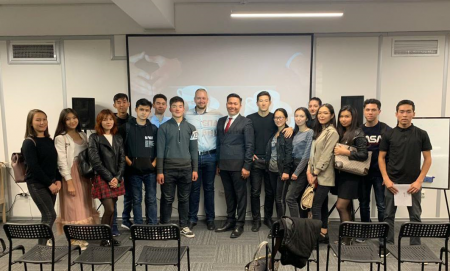          Рис.9. Гостевая лекция с Кайратом Итибаевым и Сергеем Кондрашевым5. Организация учебного процесса. Учебно-методическое обеспечение образовательного процессаКонтингент студентов по всем формам обучения (в табличном виде, анализ за 3 года, указать кол-во дипломов с отличием табл.8)Таблица 8Организация СРС  для студентов по дисциплинам (в т.ч. для заочного обучения) На  кафедре   имеется  расписание СРС  преподавателей.Для студентов заочного обучения график консультаций отражен в Силлабусе, который размещен на Образовательном портале КГТУ.Организация и проведение практик. База практик.Производственные практики студентов проходят согласно графика учебного процесса.   Практику  проходят на предприятиях и организациях про предварительно заключенным договорам.( таблица 3.)Организация и проведение ГАК. Антиплагиатная проверка ВКР (результаты). Отчеты ГАК. Качество выполнения выпускных квалификационных работ.        Государственная Аттестационная Комиссия»  2019-20 года  направления 580600 «Логистика представлена в следующем составе :         Председатель – Орозакунов Айбек Жумагулович- Менеджер продовольственной программы ООН;         Зам.председателя – Конгурбаев Нурзаир Ашимович  – специалист отдела внешних связей Министерства транспорта и коммуникаций           Члены комиссии:           к.т.н., доцент Кыдыков А.А;           к.э.н., доц. Долотбакова А.К;           секретарь –  ст.препод. Даниярова Б.Д.По бакалаврам  к госэкзамену допущены 28  студента очного обучения Лг(б)-1,2 -16    и 1 студент дистанционного обучения Лг(дот)-1-15.Таблица 5                                                                                                                                                                                                                              Таблица 7                                                                                                                                                                                                                      Таблица 13Результаты  Гос. Экзамен по направлению групп  Лг(б)-1, 2-16 и Лг(дот)1-15Результаты защиты Выпускных квалификационных работ 16-17 июня 2020г. Председатель ГАК отметил, что вледствие карантина, вызванной пандемией, гос. экзамены  и защиты ВКР проходили в онлайн – режиме, что могло вызвать  некоторые  технические сложности . Однако уровень технической оснащенности лаборатории 1/373 позволил провести гос.экзамены и защиты ВКР на высоком уровне. Высокий уровень оригинальности работ свидетельствует о том, что большинство студентов очень тщательно проработали аналитические разделы ВКР. Отдельным выпускникам было рекомендовано продолжение обучение в магистратуре.                                                              Отчет по проверке на  Антиплагиат ВКР студентов 4 курса  групп  1, 2(б)-1-16 и Лг(дот) -1-15 по кафедре  «Логистика» Проверку на Антиплагиат  прошли 29 студентов. Процент оригинальности  всех  проверенных   Выпускных  квалификационных   работ превышает допустимый порог.По магистерскому обучению к Гос.экзаменам и защите магистерских диссертаций было допущено 7 человека.Результаты проверки магистерских диссертаций в программе “Антиплагиат”          Группа Лгм-1-18Группа Лгм-1-18Результаты защиты магистерских  диссертаций  23 июня 2019г. Комиссия также отметила высокий уровень подготовки, оригинальности работ  и защиты магистерских диссертаций.Учебно-методическая оснащенность дисциплин (% обеспечения дисциплин УМК, разработка новых УММ, карта методической оснащенности). Разработка учебных пособий,  методических материалов, ЭОР. Размещение на образовательном  портале УМК дисциплин. Учебно-методические комплексы размещены на  Образовательном портале. Информация обновляется каждый семестр.На кафедре имеются УМК в следующем количестве:            - по бакалаврам - 45 ед;     - по магистратуре -20 ед.Обеспеченность УМК по кафедре составляет 94,2 %.Мониторинг и ежегодная оценка содержания дисциплин с учетом последних достижений науки и технологий (протоколы методсовета, заседаний кафедр и т.д.).Взаимопосещение, обмен опытом по применению современных образовательных технологий. Контроль за качеством преподавания дисциплин. Результаты проверки качества преподавательской деятельности.          На кафедре утвержден график взаимопосещений, согласно которого преподаватели посещают занятия своих коллег с целью обмена  опыта и применения современных методов преподавания.        Применение инновационных, учебно-методических ресурсов, педагогических методов, форм и технологий с целью повышения качества образования. 
Каждая дисциплина направления 580600 Логистика направлена на применение инновационных, учебно-методических ресурсов с использованием различных педагогических методов и IT.   Анализ успеваемости и посещаемости студентов (анализ за 3 года, табл.9,10). Оценка качества освоения образовательной программы. ЛАЗТаблица 9. Анализ успеваемости экзаменационной сессии Таблица 10. Анализ посещаемостиМетоды оценивания знаний студентов, достижение результатов обучения. Реализация модульно-рейтинговой системы оценки знаний студентов. Работа академических советников Модульно-рейтинговая  система оценки знаний студентов применяется в каждой группе и контролируется кураторами и академ.советником.Организация заочного обучения с ДОТ. Работа ППС  на образовательном портале.Заочное обучение производится согласно расписания. Преподаватели заранее выставляют УМК на образовательном портале КГТУ, где размещается краткий курс лекций, Силлабус,  задание на выполнение практической работы, список рекомендуемой литературы.Материально-техническая база ОП, оснащенность аудиторий по дисциплинам ОП, в соответствии с ГОС ВПО Паспорта лабораторий (имеются в наличии).         Сведения о наличии аудиторного фонда, позволяющего реализоватьобразовательную программу кафедры  «Логистика»Организация академической мобильности студентов и ППС В 2019-20 учебном году осенний семестр обучались по гранту 2 студента 4 курса направления «Логистика» Мидинова Айгерим  и Аманов Исламбек. Программа ERASMUS + при поддержке координационного центра при КГТИ позволяет  студенту учиться на протяжении 6 месяцев (1 семестра) в Германии, в городе Берлин, в Техническом университете им. Бойта на грантовой основе.6. Научно-исследовательская деятельность ППС Темы НИР кафедры (табл.11).                             Таблица 11   Привлечение студентов к   НИРС.  14 апреля 2020 года проходила научно-практическая конференция студентов и молодых ученых КГТУ им. И Раззакова  по секции   «Логистика»           Состав секции: Председатель:  Шабданалиев Т.М. – председатель Ассоциации перевозчиков Зам. председателя:        Уметалиев А.С., д.э.н., проф., зав. каф. «Логистика»Ученый секретарь:       Кыдыков А.А., к.т.н., доцент Состав жюри:                 Долотбакова А.К., к.э.н., доцент,                                          Даниярова Б.Д., ст. преподаватель,                                          Беспалов Д.А., к.э.н., доцент                                          Мырзалиева М.А., ст. преподавательТаблица 12               Темы НИРС заслушанные на конференцииБыло заявлено 21 доклад, заслушали 15 докладов, в сообщениях 6 докладов.Заслушав доклады, комиссия пришла к решению рекомендовать к награждению дипломами:Рекомендовать к изданию в сборнике:Кроме того  наградить почетными грамотами:Количество публикаций  (РИНЦ, научные журналы  ВАК и др.), патентов, заявок, монографий. (табл.13). Опубликованные статьи за 2019-2020 уч.годУметалиев А.С., Эрнесова Н.Э. Новые риски и угрозы, связанные с финансированием терроризма через Интернет // Известия Иссык-Кульского форума бухгалтеров и аудиторов стран Центральной Азии 2019. № 2 (25). С. 467-469.Долотбакова А.К. Возможности расширения потоков международного туризма в Кыргызстане. Вестник Дипломатической академии Министерства иностранных дел Кыргызской Республики имени Казы Дикамбаева. 2019. № 11. С. 10-14.Долотбакова А.К., Уметалиев А.С. Проблемы противодействия отмыванию преступных доходов и финансированию терроризма в Кыргызской Республике. //В сборнике: ЭКОНОМИЧЕСКАЯ БЕЗОПАСНОСТЬ: ОПЫТ, ПРОБЛЕМЫ, ПЕРСПЕКТИВЫ Материалы региональной научно-практической конференции с международным участием. отв. ред. Т. Н. Орловская Издательство: Санкт-Петербургский государственный архитектурно-строительный университет (26 апреля 2019 г., Санкт-Петербург). 2019. С. 56-60.Уметалиев А.С., Долотбакова А.К. Методы снижения излишков и дефицита запасов предприятий //Вестник Кыргызпатента: вопросы интеллектуальной собственности и инноваций, №2, 2019. Tóth, L., Akylbek, U., Cservenák, Á., Bányai, T., Illés, B., Tamás, P. PRODUCT IDENTIFICATION PROBLEMS USING INDUSTRY 4.0 TECHNOLOGIES // Journal of Prodaction  Engeeniring (JPE) (2020) Vol.23 (1) Original Scientific Paper Received: 26 March 2020 / Accepted: 11 June 20206. Белоконь П.И. Компьютерная система планирования и учета производственной деятельности ассоциации водопользователей.  //Вестник Кыргызпатента: вопросы интеллектуальной собственности и инноваций, №2, 2019.7. Кыдыков А.А.  Анализ проектируемых железнодорожных транспортных коридоров Кыргызской Республики //Вестник Кыргызпатента: вопросы интеллектуальной собственности и инноваций, №2, 2019.8. Мухтарбекова Р.М; Бубликова Ю.С, Абылкайыров Т.Э. «Основные ресурсы имитационного моделирования в логистике» Вестник Кыргызпатента №2/2020г9.  Мухтарбекова Р.М «Общая методика решения логистических задач» - Прикаспийский журнал - в печати10. Белоконь П.И «Компьютерная система планирования и учета производственной деятельности ассоциации водопользователей». Вестник Кыргызпатента №2/2020г.11.Долотбакова А.К., Даниярова Б.Д. Возможности экспорта мяса из Кыргызстана в зарубежные страны //Вестник Кыргызпатента: вопросы интеллектуальной собственности и инноваций, №1, 2020.12.Мухтарбекова Р.М., Бубликова Ю.С., Абылкайыров Т.Э.Основные ресурсы имитационного моделирования в логистике//Вестник Кыргызпатента: вопросы интеллектуальной собственности и инноваций, №1 13.Долотбакова А.К. Влияние миграционных процессов на экономическую безопасность Кыргызстана (Онлайн-конференция «Экономическая безопасность в современном мире»).14.Долотбакова А.К., Мырзалиева М.А., Мухтарбекова Р.М. Проблемы формирования логистических центров по экспорту мясной продукции Кыргызстана //Вестник Кыргызпатента: вопросы интеллектуальной собственности и инноваций, №1, 2020.15.  Научная статья: «Построение производственной модели водовыпуска-стабилизатора расхода воды из каналов с бурным режимом течения». Научно-практический журнал «ВЕСТНИК КЫРГЫЗПАТЕНТА: вопросы интеллектуальной собственности и инновации», издается с 1998г., Учредитель – Государственная служба интеллектуальной собственности и инноваций при Правительстве Кыргызской Республики (Кыргызпатент), стр.42-49, №1/2019, ISSN 1029-208X, 2019г., Бишкек, Кыргызстан 16. Научная статья: «Водовыпуск-стабилизатор расхода воды из каналов с бурным режимом течения» Научно-практический журнал «Научные разработки КГТУ им.И.Раззакова», стр.44-47, №34, (УДК 378, ББК 74,58,) ISBN 978-9967-467-95-8, 2019г., Бишкек, Кыргызстан 17. Научная статья: «РОЛЬ ИММИТАЦИОННОГО МОДЕЛИРОВАНИЯ В ЛОГИСТИКЕ» Научно-практический журнал «ВЕСТНИК КЫРГЫЗПАТЕНТА: вопросы интеллектуальной собственности и инновации», издается с 1998г., Учредитель – Государственная служба интеллектуальной собственности и инноваций при Правительстве Кыргызской Республики (Кыргызпатент).2020г.Наличие или участие в научных проектах (МОиН КР, международных   Международные проекты, которые реализует кафедра  «Логистика»Проект Эрасмус + Проект Эрасмус + «Разработка магистерской учебной программы на базе Болонской системы в ресурсоэффективной логистике производства / ProdLog; Институциональное развитие в областивысшего образования» Обьем финансирования  95000 евро. Срок реализации  2017-2020гг.2.   Проект  GIZ “Профессиональное образование в Центральной Азии-Содействие системным подходам в области производства продуктов питания PECA». Цель -  определения среди высших учебных заведений Казахстана, Кыргызстана, Таджикистана и Узбекистана, заинтересованных в совместной разработке типовой учебной программы бакалавриата по направлению «Логистика», нацеленной на потребности предприятий по переработке пищевых продуктов. Разработка программы в каждом из партнёрских Вузов будет вестись в полном соответствии со «Стандартами и рекомендациями для гарантии качества высшего образования в Европейском пространстве высшего образования». Объем финансирования – 450 тысяч евро. Период  реализации 2020-2023 гг.3.   Проект Всемирного Банка и Международной Ассоциацией Развития  и кафедрой «Логистика» - открытие «Исследовательского центра логистики и государственных закупок в Кыргызской Республике». Объем финансирования – 4 млн сомов ( за 6 месяцев) “Public Procurement and Logistics Observatory in the Kyrgyz Republic (PPLO)". Период  реализации  2020-2023 гг.Участие  в научно-практических, методических, технических конференциях, семинарах. (табл.14)Таблица 14Подготовка научных кадров. Работа с аспирантами. Анализ востребованных/актуальных научных исследований в соответствующей отрасли или области наук (перечень). Важнейшие научные достижения кафедры (табл.16) С  августа 2019 по 1 июля 2020 года Государственной службой интеллектуальной собственности и инноваций при правительстве КР  «Кыргызпатент» был запущен Республиканский конкурс “Стартап Кыргызстан”. Всего на конкурс поступило 320 заявок со всего Кыргызстана. По результатам I-этапа три проекта от имени кафедры «Логистика» были отобраны конкурсной комиссией для прохождения акселерационной программы. В финале Муканов Тынчтык Аскерович, старший преподаватель кафедры «Логистика» представил проект по созданию мобильных оросительных комплексов для каналов и рек.Лаборатория для занятий и научных исследований        Таблица 16Международное сотрудничество с вузами стран ближнего и дальнего зарубежья.В рамках проекта Эразмус+ «Разработка Болонской магистерской программы по ресурсоэффективной производственной логистике» (ProdLog) при поддержке европейских ВУЗов 6 ноября 2019 года в КГТУ им. Раззакова состоялось торжественное открытие «Виртуальной лаборатории».  Целью данного проекта является подготовка и повышение квалификации в области ресурсоэффективной производственной логистики в Кыргызстане, Казахстане и России.  В роли координатора проекта выступает Университет имени Отто фон Герике, Институт Логистики и Материаловедения, Магдебург, Германия. Зарубежными партнёрами выступают: SIGMA Clermont, Франция; Университет прикладных наук Ландсхут, Германия; Университет Мишкольца, Венгрия; Московский автомобильно-дорожный государственный технический университет, РФ; Волжский государственный университет водного транспорта, РФ; Казахстанско-Немецкий университет, Казахстан; Казахская академия транспорта и коммуникаций им. М. Тынышпаева, Казахстан.  От Кыргызстана в реализации данного проекта участвует кафедра «Логистика» КГТУ им. И.Раззакова и кафедра «Технология переработки сельскохоз продукции» КНАУ им. К. Скрябина. В церемонии открытия лаборатории приняли участие посол Евросоюза в Кыргызской республике Эдуард Ауэрд; глава офиса Эразмус+ в Кыргызской Республике Чокушева Гульнара Рыскуловна; представители университета Мишкольца в Венгрии, одного из партнёров и членов консорциума проекта.7.     Внеучебая и воспитательная работа со студентами            Воспитательная работа – важнейшая составная часть вузовского образовательного процесса,осуществляемая в учебное и в неучебное время, которая обеспечивает формирование нравственных, общекультурных, гражданских и профессиональных  качеств личности будущего специалистаРабота кураторов. Журналы кураторов. Отчеты.В целях вовлечения студентов в общественную и культурно-массовую  работу на кафедре «Логистика» за период 2019-2020 учебного года проводились мероприятия по плану воспитательной работы: идейно - нравственное и духовное. Патриотическое воспитание. Культурно-эстетическое.Участие в мероприятиях кафедры, факультета(института), вуза.         .Организация и проведение культурно-массовых и спортивных мероприятий            Экскурсия    в Индустриально — логистический парк «DAMU». Ежегодно для студентов  кафедры "Логистика" проводятся экскурсии в ведущие логистические центры в Центральной Азии в целях приобретения практических знаний и новых идей.    11-12 октября 2019 года состоялась поездка в  г. Алматы  70 студентов 1-го курса  кафедры «Логистика»,  где ребята под руководством заведующего кафедрой Уметалиева А.С., старшего преподавателя Мырзалиевой М.А., старшего преподавателя Белоконь П.И.,  преподавателя Бубликовой Ю.С. посетили крупную компанию в Центральной Азии в  области комплексной логистики "Damu Logistics".Индустриально — логистический парк «DAMU» г. Алматы предусматривает две зоны: логистическую зону и индустриальную зону, а также развитую инфраструктуру, большую территорию(210 Га) и наличие всех инженерных сетей. Удобное месторасположение (близость к черте города и транспортным магистралям) делает парк идеальным местом для размещения производственных площадок для компаний любых сфер деятельности. На территории центра оперируют более 35 заводов мировых и казахстанских производителей; осуществляется обработка более 10 миллионов тонн грузов в год; предоставляется более 3000 рабочих мест. Кроме того «DAMU Logistics» осуществляет развитие других индустриально-логистических парков на территории Республики Казахстан (Астана, Актобе, Хоргос) и Российской Федерации (г.Тула). Представители компании провели для студентов интересную экскурсию: ребята ознакомились с работой склада класса А, посетили производственные заводы компаний "GALANZ bottlers" и "McDonald's", а также главный офис компании, где мы поблагодарили организаторов за тёплое гостеприимство и продуктивное время препровождение.На следующий день мы посетили известные достопримечательности города Алматы, а также одно из самых красивейших мест - Кок-Тобе. В завершение хотелось бы выразить огромную благодарность кафедре «Логистика» за проведенную незабываемую поездку. 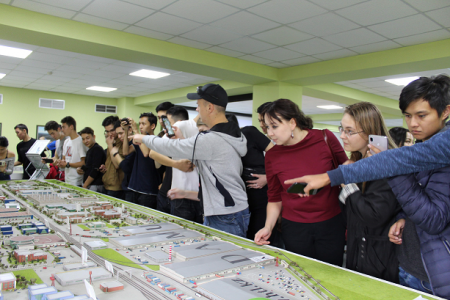  Рис.10 .Студенты и преподаватели на экскурсии\Участие студентов в олимпиадах, конкурсах и в обеспечении качества образования.          Награду в номинации «Самый креативный IT-проект» за самую лучшую идею получила команда студентов из ведущих ВУЗов Бишкека, в которую вошёл студент 2 курса кафедры «Логистика»  Графкин Никита. Данное мероприятие проходило в Университете имени Сулеймана Демиреля, где состоялся хакатон «CISCO NetAcad Hackathon», организованный компанией Cisco в Казахстане.        Формат хакатонов позволил  в короткое время найти решения для актуальных проблем в IT и максимально быстро усваивать новый материал. В этом убедились организаторы и участники хакатона, посвященного решениям Cisco — Cisco NetAcad Hackathon. Хакатон состоял из двух треков: IoT Track и Software Track. В рамках трека Software перед командами стояла задача написать чат-бот для платформы Cisco WebEx — облачного сервиса для проведения корпоративных видео конференций.  Команда из Кыргызстана, которая выступала под названием Green Light, разработала проект EQ-бота, способного определять психическое состояние сотрудника и отправлять уведомления в службу HR.  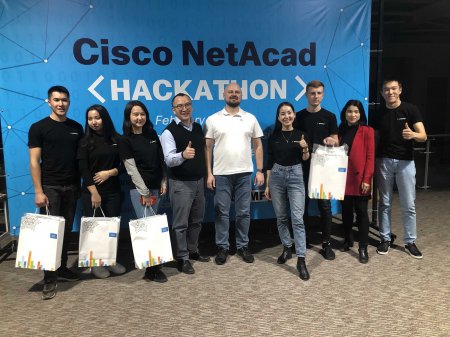            Рис.11 Награждение Команды  наших студентов в г.Алматы Участие студентов в Конференциях  20 декабря 2019года, в гостинице «Орион», прошла годовая конференция Международного Партнёрства Открытого Правительства по проведению промежуточных итогов реализации Национального плана, в котором приняли участие наши студенты 2го курса,  Калиева Аян и Кулсеитов Элдияр. Они были приглашены на конференцию в качестве участников конкурса - эссе на тему «Открытое правительство моими глазами», где заняли призовые места и были поощрены сертификатами и призами. Входе мероприятия наша студентка Калиева  Аян выступила со своей речью, кратко изложив свое видение открытого правительства и затронув сферу государственных закупок. Позже их эссе будут опубликованы на сайте открытого правительства ( http://ogp.el.kg/).Конференция прошла под председательством вице-премьер-министра, сопредседателя Национального форума Открытого правительства Алтыный Омурбековой, вице-спикера Жогорку Кенеша Аиды Касымалиевой. В конференции также приняли участие: Жогорку Кенеш КР, Верховный Суд КР, Правительство КР, Аппарат Жогорку Кенеша, Аппарат Правительства  КР, Счетная палата КР, Центральная комиссия по выборам и проведению референдумов КР, члены Национального Форума Открытого Правительства (НФОП), представители международных организаций и гражданского общества, СМИ.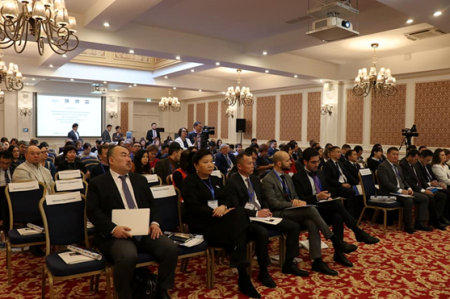 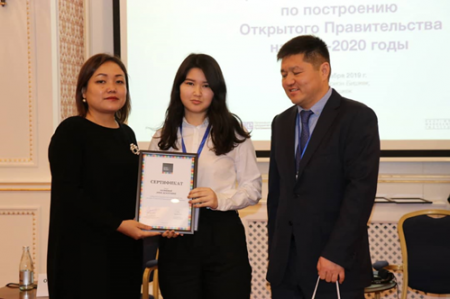 Рис.12 Торжественное вручение сертификата  Калиевой АянеУчастие студентов в Республиканском  конкурсе “Стартап Кыргызстан” от Кыргызпатента С  августа 2019 по 1 июля 2020 года Государственной службой интеллектуальной собственности и инноваций при правительстве КР «Кыргызпатент» был запущен Республиканский конкурс “Стартап Кыргызстан”. Всего на конкурс поступило 320 заявок со всего Кыргызстана. По результатам I-этапа три проекта от имени кафедры «Логистика» были отобраны конкурсной комиссией для прохождения акселерационной программы.Студенты кафедры «Логистика» Ажахунов Музаффар и Зилахунов Константин под руководством доцента кафедры Кыдыкова А.А. представили проект «WindPower - Портативный ветрогенератор», целью которого является обеспечение электричеством отдаленных и труднодоступных районов Кыргызстана; Узенов Атай, Багышбаев Темирлан и Даутова Нигора под руководством Мырзалиевой М.А, выступили с проектом «Таптык» по созданию тактильно-звуковых карт для ЛОВЗ по зрению и маломобильных групп населения, как навигационные и обучающие устройства.В феврале 2020 был запущен II-этап республиканского конкурса “Стартап Кыргызстан” и были проведены первые тренинги в рамках акселерационной программы.Финальный этап конкурса будет проведен в июле  2020 года, где обученные стартаперы будут защищать свои стартап проекты перед компетентным и независимым Жюри.Рис.13. Преподавательский состав участников   конкурса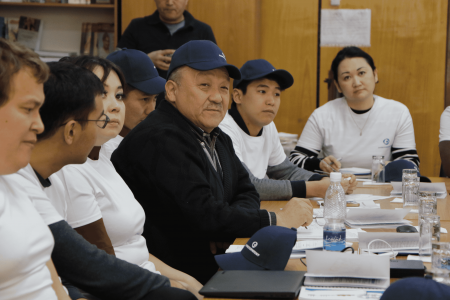 Система внутреннего аудита реализации системы управления качествомНаличие ответственных по качеству (ФИО, доведение информации от ОКО до сведения всего состава ППС кафедр).Ответственным по качеству обучения  на 2019-20 уч.год является ст.преподаватель Мырзалиева М.А. Участие ППС в обеспечении качества образования (анкеты) и рейтинге (результаты участия)ППС кафедры участвует в анкетировании, а также заполняли формы для определения рейтинга ППС по КГТУ.Периодическая оценка ожиданий, потребностей и удовлетворенностистудентов и работодателей в целях совершенствования образовательной программы. Их анализ, обсуждение (анкетирование, система оценки).      Организация и проведение (ежегодно) анкетирования:   по удовлетворению ОП   работодателей  и выпускников; по удовлетворению студентов качеством обучения; степень удовлетворенности студентов организацией содержанием практики; по трудоустройству выпускников.Ежегодно проводится анкетирование работодателей и выпускников.Проведение самооценки ОП. (Критерии, сильные и слабые стороныпо каждому виду деятельности, меры устранения недостатков и сроки).       Сильные стороны:- Привлекаются международные эксперты с гостевыми лекциями по внедрению логистики в мировую экономику; -  ППС кафедры применяет  технические средства обучения для проведения лекции; - В лекциях используются новейшие публикации и научный материал зарубежных  ученых;-  Преподаватели постоянно повышают квалификацию и имеют сертификаты международного образца;-  Студентам предоставляется возможность участвовать в международных научно-практических конференциях и олимпиадах.            Слабые стороны :-  Большое количество преподавателей общеобразовательного цикла не заинтересованы в работе на конечный результат; -  Удельный  вес совместителей превышает  удельный вес штатных преподателей, что отражается на качестве преподавания ;-     Процент остепененности штатных ППС также является низким.-  Штат УВС распределен не рационально.-   Недостаточно привлечены к преподаванию представители бизнеса и производств.            В целях устранения данных недостатков в обеспечении  качества обучения необходимо  принять следующие меры:На 2020-2021 год принять в штат преподавателей с базовым образованием  в области логистики, или  преподавания  в  ВУЗах Кыргызстана с ученой степенью;привлечь к процессу обучения опытных специалистов с производств;- использовать  в обучении новейшие информационные  программы  и технологии;- рационально укомплектовать  штат  УВС.-  усилить навыки пользования информационными программами  в логистике  Аni Logic, 1С-бухгалтерия и др.;      -   осваивать возможности онлайн-обучения, видео-конференций, компьютерного тестирования и т.п.       Зав.кафедрой «Логистика»                                    Уметалиев А.С.Отчет о  выполнении  учебной нагрузкипреподавателей кафедры  «Логистика» за  2019-20 учебный  год На  2019-20 по кафедре  запланировано – 10740  ч, фактически  -10606,7ч, что составило -  98,7 %; в т.ч. по бюджету -750 ч;  по контракту-   9856,7  ч.Почасовой фонд: по плану -273 ч, фактически - 252 часа (оплата членам ГАК).               Всего  на 2019-20 уч.год по плану:11013 часов; фактически: 10858,7ч. (-154,3ч)Зав.кафедрой «Логистика»                                       Уметалиев А.С.      Приложение 2. Акт готовности кафедры к _2020-2021 уч.годуКафедр    ”Логистика            Зав.кафедрой						____________________________№Шифр и наименование направленияПеречень реализуемых профилей / программФорма обучФорма обучНаличие СОП(+/-)№Шифр и наименование направленияПеречень реализуемых профилей / программОчно(+/-)Заоч(+/-)Наличие СОП(+/-)БакалавриатБакалавриатБакалавриат580600 «Логистика»Предпринимательскаялогистика    +     +        _Транспортная логистика    +    +        _МагистратураМагистратураМагистратура580600 «ЛогистикаЗакупочнаялогистика +    -       _Транспортная логистика +    -         _ГОСВПО(+/-)РУП(+/-)ООП(+/-), год.утНаличие эк. уч.плУМК(к-во)К-во закрепл.дисц.Бакалавриат+++ +4551Магистратура++++2020№№ дог      Наименование    организацииДата заключения 12ОсОО «Smartpoint Consalting»20.01.202024ОсОО «Агропродукт Азия»20.01.2020316ОсОО «Таф спринт»20.01.202041Тамож. терминал ОсОО «Бизнес Транс Сервис»20.01.202056ЗАО «Манас менеджмент» 20.01.202067ОАО «Бишкексут» 20.01.202079 Логистический центр ОсОО «Дордой-Фуд»20.01.202088АУ «Петро Казахстан Кумколь Ресорсиз»20.01.202095ЗАО «Шоро»20.01.20201013ОсОО  «Абизов+»20.01.20201114ОсОО «Print Partner»20.01.20201212ОсОО «Риха»20.01.20201315ОсОО «Издательство  Турар» 20.01.20201410ЗАО «Арсеналь-Кыргызстан»20.01.20201517ОсОО «Экопродукт Азия»20.01.2020163«Управления городского транспорта» г. Бишкек20.01.20201711ГУ Производственно-инновационный центр МТиК КР20.01.2020Год выпускаТрудоустро-еноТрудоустро-еноБез работыПотеряна связьПродолжение обученияПродолжение обучения% выпуска по отнош. к поступившимГод выпускапо спецне по спецБез работыПотеряна связьбак→магмаг→асп.% выпуска по отнош. к поступившимБакалавриатБакалавриатБакалавриатБакалавриатБакалавриатБакалавриатБакалавриатБакалавриат2018- 201919530-81,82017- 2018131112-80,02016 -20171190-71,4МагистратураМагистратураМагистратураМагистратураМагистратураМагистратураМагистратураМагистратура2018- 2019302-100,02017- 2018812-100,02016 -2017711-88,0Кол-во ППСКол-во ППСКол-во ППСКол-во ППСКол-во ППСС уч.степеньюС уч.степеньюС уч.степеньюС уч.степеньюС уч.степеньюС уч.степеньюС уч.степеньюС уч.степеньюВсегоиз них:из них:из них:из них:Штатные Штатные Штатные Штатные   Совместители  Совместители  Совместители  СовместителиВсегоШтатныеШтатныесовмест.совмест.доктора наукдоктора науккандидаты науккандидаты наукдоктора      наук  кол-      %водоктора      наук  кол-      %вокандидаты науккол-          %вокандидаты науккол-          %воВсегокол-во%кол-во%кол-во%кол-во%доктора      наук  кол-      %водоктора      наук  кол-      %вокандидаты науккол-          %вокандидаты науккол-          %во  21     942,9    12 57,1   29,5      29,5 1     4,8  5    28,62017- 2018уч.г.2017- 2018уч.г.2017- 2018уч.г.2017- 2018уч.г.2018- 2019уч.г.2018- 2019уч.г.2018- 2019уч.г.2018- 2019уч.г.20 19- 2020уч.г.20 19- 2020уч.г.20 19- 2020уч.г.20 19- 2020уч.г.приемвыпуск, из них с красным дипломомКол-во студ.Кол-во студ.приемвыпуск, из них с красным дипломомКол-во студ.Кол-во студ.приемвыпуск, из них с красным дипломомКол-во студ.Кол-во студ.приемвыпуск, из них с красным дипломомочнозаочприемвыпуск, из них с красным дипломомочнозаочприемвыпуск, из них с красным дипломомочнозаочБакалавриат6325(4кр25(4кр) -6026(4кр)24 26129(3кр)281Магистратура58878 8  -577 -Всего:683333 -673333  -673535 1№                Ф.И.ОДолжностьБаз.образ. (спец. по диплому)Уч.степ, званиеШтат/ совмСтавкаОбщая нагрузкаНагрузка +Нагрузка +Стаж (+)Стаж (+)Стаж (+)Возраст (+)Возраст (+)Возраст (+)№                Ф.И.ОДолжностьБаз.образ. (спец. по диплому)Уч.степ, званиеШтат/ совмСтавкаОбщая нагрузкабакмагдо 5 лет5-15 летсв. 15 до 35 35-50 Св501Уметалиев АкылбекСапарбековичЗав.кафФПИинженер-механд.э.н
проф.штат1,51130  ++++2Кыдыков Азизбек АсанбековичдоцентМАДИинж- мех автомк.т.н.штат1,51209,8++++3Тургунбаев Жусуп Тургунбаевичд.э.н.профКГУ им. 50-летия СССР ,экономист д.э.н.,профштат0,5387,6++++4Шабданалиев Темир Мусаевич и.о.доцент ФПИ Автотрансп.инженер-механик  и.о.доцентштат0,5398,0+++5Даниярова БурулсунДжигиталыевнаст.препКГНУ экономистштат1,251065,8+++6Мырзалиева Мадина Алмасбековнаст.препКГТУ «Экономиcт-менштат1,251064,0++  +7Мухтарбекова Расита МухтарбековнапрепКГТУ-магистр инф.систштат1,251072,8++ +8Сайфулина Галия АсхпрепКРСУ Мир.эконом.препштат0,75654,6+++9УсупкожоеваАнипа Абылбековнаи.о.профКГТУ инженер-экон,инж-технк.т.н.и.о.пр.совм0,25193,0+  +  +10Омуралиев Усен КасымовичпрофФПИсист.автомк.т.н.,профсовм0,5394,6+  +  +11Торобеков Бекжан ТоробековичпрорекКАДИ, инженер-механикд.т.н.профсовм0,25196,8+++12Дресвянников Сергей доцентКГТУ-магистрк.т.н.совм0,25198,7++  ++13Джалбиев Эмирбек АвтдоцБПИ, инженер-мехк.т.н,совм0,25207,1+++14Белоконь Павел Игор.ст.препКГНУ-магистр инфсовм0,5434,0+  +  +15Мамцев Александр НикпрепКГТУ Экс.и обс.трсовм0,25218,4+  ++16Беспалов Дмитрий АлдоцентКГУСТА .дипл.спек.э.н,досовм0,25210,0+++17Байматов Икрамжон Р.ст.препст.препсовм0,25220,0++18Долотбакова Аида КендоцентИКГУ  геогрк.э.н,досовм0,75595,7+++  +19Муканов Тынчтык Аскст.препКГУСТА инжсовм0,25426,6+  +  +20Мамбеткулова Асель ЖпрепКГНУтовароведсовм0,25221,8+  +  +21Бубликова  Юлия СергпрепКГТУ, бак.инф.сиспрепсовм0,25240,9+  ++Итого:   21 чел13   10740187  4710858ВсегоВсегоИз них, по видам работИз них, по видам работИз них, по видам работИз них, по видам работИз них, по видам работИз них, по видам работИз них, по видам работИз них, по видам работИз них, по видам работИз них, по видам работВсегоВсегоУчебнаяУчебнаяУчебно -методическаяУчебно -методическаяОрганизационнметодичОрганизационнметодичНаучно-исследоватльскаяНаучно-исследоватльскаяРабота по воспитанстудентовРабота по воспитанстудентовпланфактпланфактпланфакпланфакпланфакпланфакУметалиев А.С.Зав.каф(1,5ст)232523251130113095595580801101105050Кыдыков А.А.доцент(1,5ст)232523251209,81209,89259259090100100Тургунбаев Ж.Т.доцент(0,5с)780771387,63793623623030Шабданалиев Т.М.и.о.доц.(0,5)780780398,0398,03523523030Даниярова Б.Д.ст.преп(1,25с)195019501065,81065,8774,2774,230308080Мырзалиева М.А.ст.преп(1,25с)195019501064,01064,0631,063130305050175175Мухтарбекова Р.М.преп(1,25ст)195019481072,81070,8737,2737,23030110110Сайфулина Г.А.преп(0,75ст)11701042,2654,6536,8475,4475,43030100Уволена Усупкожоева  А.А.и.о.пр (0,25)390390193,0193,01671673030Омуралиев У.К.проф.(0,5ст)780783394,6397,0386386Торобеков Б.Т.проф.(0,25ст)388,8388,8196,8196,814214210104040Дресвянников С.Юдоцент (0,25с)387,7387,7198,7198,71691692020Джалбиев Э.А.доцент (0,25с)388388207,1207,11511513030Белоконь П.И.ст.преп(0,5ст)780,0780,0434,0434,028628630303030Мамцев А.Н.преп(0,25ст)388,4388,4218,4218,4170170Беспалов Д.А.доцент (0,25)390390210,0210,010010030305050Байматов И.Рст.преп(0,25с)390390220,0220,011011030303030Долотбакова А.К.доц.(0,75с)11701168595,75943843843030160160Муканов Т.А.ст.преп(0,5с)796,6796,6426,6426,63203205050Мамбеткулова А.Жст.преп(0,25с390,0384,0221,82161381383030Бубликова Ю.С.преп(0,25ст)390390240,9240,989,189,130303030Итого:20259,520115,6 1074010606,77823,97823,9570570900890225225ФИО сотрудников кафедрыКадровый потенциалКадровый потенциалКадровый потенциалКадровый потенциалКадровый потенциалКадровый потенциалКадровый потенциалМонография (количество)ПатентыПатентыПатентыПатентыГрантыГрантыГрантыСтатьиСтатьиСтатьиСтатьиПовыш. квалиф. в КР (сертификат)Повыш. квалиф. зарубежом (сертификат)Стажировка зарубежомУчастие в  научн. семинар. и конферен.ФИО сотрудников кафедрыОсновное место работыЗвание «профессор»Ученая степень «доктор наук»Звание «доцент»Ученая степень «кандидат наук»Руководство аспирантамиПланируется к защитеМонография (количество)Подано заявок (Кыргызпатент)Получено (Кыргызпатент)Подано заявок (зарубежные)Получено (зарубежные)Руководитель НИР МОиН КРИсполнитель НИР МОиН КРЗарубежные научные проектыРИНЦ (зарубеж. и издания в КР)Web of science, Scopus, Thomson R.Опуб. в КР не входящие в РИНЦОпуб. в зарубежных изданияхПовыш. квалиф. в КР (сертификат)Повыш. квалиф. зарубежом (сертификат)Стажировка зарубежомУчастие в  научн. семинар. и конферен.     Уметалиев А.СЛогистпрд.э.н.21-41212Кыдыков А,А.Логисдоцк.т.н111Тургунбаев Ж.Т.Логиспрд.э.нШабданалиев Т.Логисти.о.1Даниярова Б.Д. Логис1Мырзалиева М«Логис11Мухтарбекова Р.«Логис21Сайфулина Г.А.«Логис»Усупкожоева А.КГТИи.ок.т.н.112Омуралиев У.К.« ТМ»прк.т.н1Торобеков Б.Т.КГТУпрд.т.нДресвянников С.« ИСЭ»доцк.т.н.1Джалбиев Э.А«Аир»доцк.т.н.1Белоконь П.И.« ИСЭ»11Мамцев А.Н« АТ»1Беспалов Д.А.доцк.э.н1Байматов И.РДолотбакова А. АНдоцк.э.н.14112Муканов Т.А.«Галер121МамбеткуловаААРИС Бубликова Ю.С.«Логис»1Итого:53562413210510№            ПоказателиКоличество,чел          %Допущены к Гос.экзамену         29        100,0Аттестованы:  на  «отлично»         14          48,3                         на  «хорошо»         10          34,5                    на «удовлетворительно»          5          17,2№            ПоказателиКоличество,чел          %Допущены к Защите ВКР         29        100,0Защитили ВКР         29        100,0Аттестованы:     на  «отлично»         17         58,6                            на  «хорошо»         12         41,4№Фамилия и имя студентаПроцент оригинальности                   % 1Мидинова Айгерим68,992Ломова Ольга58,73Сагынбекова Наргиза54,244Тезекбаева Нурай44,87    5Тилебалдиев Нурсултан88,516Торубаева Мадина85,187Эркинова Бермет45,378Садыкова Айсулуу42,529Андронова Ангелина55,9110Байдолотов Арслан40,4711Жуматаев Шертай41,9612Дисс Алиса57,9313Махмудов Фаррух43,1914Смагин Дмитрий45,8915Фролов Максим57,2916Юлдашев Фархад48,5317Юсупов Даниэль41,6818Акилов Айдар72,319Акимова Малика40,520Алдаберген Максат 58,0521Аманов Исламбек69,1622Ашикеев Нурсултан73,5223Баткулдаев Нурсултан74,7224Берестова Наталья51,7125Горбунова Виктория  82,2926Женишканова Акбермет50,0527Забродская Елизавета 55,9828Болотбек кызы Анара 81,4529Ормонова Айтурган 40,52№Ф.И.О. магистрантаКол-во публикацийПроцент оригинальности1Асанбеков Абай Асанбекович164,86%2Волобуева Анна Сергеевна189.69%3Горбунова Ксения Петровна173,21%4Зиямов Равшан Ихтиярович160,27%5Кулагин Илья Владимирович164,75%6Рябченко Вячеслав Вадимович164,59%7Шаповалов Андрей Сергеевич160,56%№            ПоказателиКоличество,чел          %Допущены к Защите           7        100,0Защитили МД           7         100,0Аттестованы:     на  «отлично»           2          28,6                            на  «хорошо»           5           71,4КурсГруппаГруппа Учебный год Учебный год Учебный год Учебный год Учебный год Учебный год Учебный год Учебный год Учебный год Учебный год Учебный год Учебный год Учебный годКурсГруппаГруппа2017- 20182017- 20182017- 20182017- 20182017- 20182018- 20192018- 20192018- 20192018- 20192018- 20192018- 20192019 - 20202019 - 2020КурсГруппаГруппасеместрсеместрсеместрсеместрсеместрсеместрсеместрсеместрсеместрсеместрсеместрсеместрсеместрКурсГруппаГруппаосеннийосеннийосеннийвесеннвесенносеннийосеннийосеннийосеннийвесенвесеносеннийвесенБакалавриатОчная ф/оОчная ф/оОчная ф/оОчная ф/оОчная ф/оОчная ф/оОчная ф/оОчная ф/оОчная ф/оОчная ф/оОчная ф/оОчная ф/оОчная ф/оОчная ф/оОчная ф/оОчная ф/оБакалавриат1курс1курс876767676767,067,053,053,053,06271Бакалавриат1курс1курс9336363636    87,0    87,040,040,040,0     7070Бакалавриат1курс1курс939393939392,092,04646468188Бакалавриат1курс1курс-----87,087,04343437072Бакалавриат2курс2курс826565656565653333337171Бакалавриат2курс2курс624646464662622929296571Бакалавриат2курс2курс94945050507380Бакалавриат2курс2курс80808484847072Бакалавриат3курс3курс809191919159596767677575Бакалавриат3курс3курс696969696946466464645771Бакалавриат3курс3курс7986Бакалавриат4курс4курс731001001001007575100100100100100Бакалавриат4курс4курс60100100100100868610010010091100БакалавриатЗаочная ф/оЗаочная ф/оЗаочная ф/оЗаочная ф/оЗаочная ф/оЗаочная ф/оЗаочная ф/оЗаочная ф/оЗаочная ф/оЗаочная ф/оЗаочная ф/оЗаочная ф/оЗаочная ф/оЗаочная ф/оЗаочная ф/оЗаочная ф/оБакалавриат1
к1
кБакалавриат2
к2
кБакалавриат3
к3
к10010010050Бакалавриат4
к4
к676767656565Бакалавриат5
к5
к62626267Магистратура1к1к75757580808060606065Магистратура2к2к808080959595100100100100100100Группа,курс Учебный год Учебный год Учебный годГруппа,курс2017- 20182018- 20192019 - 2020Лг(б)1-197591Лг(б)2-198195Лг(б)3-198396Лг(б)1-187888Лг(б)2-18727180Лг(б)3-1879Лг(б)4-186377Лг(б)3-17687371Лг(б)1-17777272Лг(б)2-17696169Лг(б)1-16827981Лг(б)2-16757674№аудНаименование аудиторий(лаборатория,учебныкабинет,комп.класс и т.д.)Перечень дисциплин,проводимыхв аудиторииНаличие оборудования приборов, стендовСоответствие/ несоот ГОС ВПО12/521Лекционный залобщая площадь -57м270 посадочных местПрикладное программное обеспечение логистики;электронный документо-оборот в логистике, Экономическая география Транспорная телематика,Логистические системы  грузовые перевозок Доска -1шт.; 22 студенческих блокасоответствует22/425Кабинет информационной логистикиобщая площадь 42м220 посадочных местЭкономика и управление транспортным хозяйством;Планирование трансп-ных инфраструктур; Транспорная телематика,Логистические системы  грузовые перевозок8 комьютеров, 1доска,принтер -1 шт.соответствует31/373Виртуальная лаборатория для логистики производстваобщая площадь 70м230  посадочных местПо проекту ЕRASMUS + «Разработка магистерской программы, основанной на болонских принципах, по ресурсоэффективной  логистике производства»(в  разработке)2 ноутбука,  11 компьютеров и комплектующие,2 конференц-стола, стол для 3D принтера, 3D принтер с комптующими, доку мент –камера, 2 принтера,  доска ученическая, доска Interactive Digital Flipchart,  проектор, экран, 2 стола преподавательских,11 столов, 30 стульев, VR-очки-5 шт, WiFi-роутер, Microlab subwoofer, Hub switch, Presenter, 3 планшета.соответствует№ФИО рук.Название темы, объем финансированияЧисленность студентов и аспирантов, участвующих в НИРЧисленность педагогических работников, участвующих в НИРД.э.н, проф.Уметалиев А.С. «Применение принципов и инструментов логистики для повышения конкурентоспособности  экономики716№ФИОрук. НИРСТема НИРС, ФИО студ., группаМесто проведенияМесто проведенияМесто проведения№ФИОрук. НИРСТема НИРС, ФИО студ., группаКГТУДр.вузМежд.уровен1Уметалиев А.С.д.э.н., профПроблемы и перспективы развития «зеленой» логистики в КРДжамакеева С., Алымкулова Г Лг(б)-1-17+2 Постройка современного овощехранилища в Чуйской области         Исаева А., Кубанычбекова А., Тазабеков Д.   Лг(б)-2-18+3Вопросы государственного регулирования логистики в КыргызстанеРябченко Вячеслав Лгм-1-18+4Особенности логистического менеджмента транспортной сферыГорбунова Ксения  Лгм-1-18+5Кыдыков А. А., к.т.н., доц.Эффективность развития ветроэнергетики в зеленой логистикеБекк В. Лг(б)-4-18, Зилахунов К. Лг(б)-1-18+6Совершенствование троллейбусных маршрутов г. Бишкек с использованием электробусов Курманбеков А.  Лг(б)-2-17+7Применение квадрокоптеров для повышения эффективности сельскохозяйственного производства Школин Д. Лг(б)-3-18+8Логистические основы организации контейнерных перевозок в КР Зиямов Равшан   Лгм-1-18+9Тенденции формирования региональной логистической системы Кыргызской Республики Асанбеков Абай   Лгм-1-18+10Долотбакова А.К.,доцентВнедрение ERP программы «AXELOT WMS X5» для логистических центров Таджиева Н.Нусубалиева А. Лг(б)-3-18+11Перспективы строительства индустриально-логистического центра в Ат-Баши Капарова Ж. Лг(б)-3-18Усупбекова З. Лг(б)-4-18+12Даниярова Б Д., ст. преподаватПрименение биогазовых установок в Сокулукском районе Болотбекова А., Султанбаев Б., Курманбекова К. Лг(б)-4-18+13Использование экологичных материалов в упаковке Голощапова А. Лг(б)-3-18+14Мырзалиева М.А., ст. преподаватОсобенности логистической деятельности сетевых компаний Эрнист К. Лг(б)-1-17+15Основы формирования социально-психологической компетенции специалистов транспортной логистики Арзыматова М. Лг(б)-1-17+16Управление процессами гуманитарной логистики с использованием тактильно-звуковых мнемосхем Исмаилова Э. Лг(б)-1-18, Алмазбеков Д. Лг(б)-4-18+17Беспалов Д.А., доц.Использование мобильных приложений для коммуникации фермеров с заказчиками и перевозчиками Асыкбаева А. Лг(б)-2-17+18Мухтарбекова Р. М., магистр, прОрганизация экспорта продукции Кыргызстана в Тюменскую область РФ Адылбек уулу Э. Лг(б)-2-17+19Перспектива выращивания и экспорта лекарственных растений из Кыргызстана в Германию  Черикбаева К. Лг(б)-2-18                                            +20Дресвянников С.Ю., к.т.н., доцОтдельные аспекты продаж в оптовой торговлеВолобуева Анна Лгм-1-18+21Байматов И.Р. ст. прОрганизация работы гипермаркета в г. Кант Джексенова М. Лг(б)-2-17+1Эффективность развития ветроэнергетики в зеленой логистикеБекк В. Лг(б)-4-18, Зилахунов К. Лг(б)-1-18Кыдыков А. А., к.т.н., доц., КГТУ им. И. Раззакова2Управление процессами гуманитарной логистики с использованием тактильно-звуковых мнемосхемИсмаилова Э. Лг(б)-1-18, Алмазбеков Д. Лг(б)-4-18Мырзалиева М. А., ст. преподаватель, КГТУ им. И. Раззакова3Совершенствование троллейбусных маршрутов г. Бишкек с использованием электробусовКурманбеков А.Лг(б)-2-17Кыдыков А.А., доц., КГТУ им. И. Раззакова1Логистические основы организации контейнерных перевозок в КРЗиямов Равшан  Лгм-1-18Кыдыков А. А., к.т.н., доц., КГТУ им. И. Раззакова2Вопросы государственного регулирования логистики в КыргызстанеРябченко ВячеславЛгм-1-18Уметалиев А.С., д.э.н., проф., КГТУ им. И. Раззакова3Особенности логистического менеджмента транспортной сферыГорбунова КсенияЛгм-1-18Уметалиев А.С., д.э.н., проф., КГТУ им. И. Раззакова4Отдельные аспекты продаж в оптовой торговлеВолобуева АннаЛгм-1-18Дресвянников С.Ю., к.т.н., доц., КГТУ им. И. Раззакова5Тенденции формирования региональной логистической системы Кыргызской РеспубликиАсанбеков АбайЛгм-1-18Кыдыков А. А., к.т.н., доц., КГТУ им. И. Раззакова1Организация экспорта продукции Кыргызстана в Тюменскую область РФАдылбек уулу Э. Лг(б)-2-17Мухтарбекова Р. М., магистр, преподаватель, КГТУ им. И. Раззакова2Организация работы гипермаркета в г. КантДжексенова М. Лг(б)-2-17Байматов И.Р. ст. преподаватель, КГТУ им. И. Раззакова3Применение квадрокоптеров для повышения эффективности сельскохозяйственного производстваШколин Д. Лг(б)-3-18Кыдыков А. А., к.т.н., доц., КГТУ им. И. Раззакова4Внедрение ERP программы «AXELOT WMS X5» для логистических центровТаджиева Н., Нусубалиева А. Лг(б)-3-18Долотбакова  А.К.,доцент, КГТУ им. И. Раззакова5Использование экологичных материалов в упаковкеГолощапова А. Лг(б)-3-18.Даниярова Б Д., ст. преподаватель, КГТУ им. И. Раззакова№ФИОпрепНаименование конференции/семинара (дата и место проведения)Название научных и учебных публикаций, учебно – методических указанийИздательство страна, кол-во страниц1Уметалиев А.С.19 сентября 2019 г. Казахстанско-Немецкий университет (КНУ)  г.АлматыУчастие в VII Казахстанско-немецком  форумеРеспублика Казахстан 2Кыдыков А.А.19 сентября 2019 г. Казахстанско-Немецкий университет (КНУ)  г.АлматыУчастие в VII Казахстанско-немецком  форумеРеспублика Казахстан №ФИООпытно- конструкторские разрВведенные новые лабораторные стенды, установки описание1Уметалиев А.С.Виртуальная лаборатория 1/ 3732 ноутбука,  11 компьютеров и комплектующие,2 конференц-стола, стол для 3D принтера, 3D принтер с комптующими, доку мент –камера, 2 принтера,  доска ученическая, доска Interactive Digital Flipchart,  проектор, экран, 2 стола препо давательских,11 столов, 30 стульев, VR-очки-5 шт, WiFi-роутер, Microlab subwoofer, Hub switch, Presenter, 3 планшета.№Ф.И.О. преподавателя должностьставкапо плану фактическипримечание1Уметалиев А.С. зав.каф. проф.1,511301130выполнено2Кыдыков А.А.доцент1,51209,81209,8выполнено3Тургунбаев Ж.Т.проф.0,5387,6379выполнено4Шабданалиев Т.М.и.о.доц0,5398,0398,0выполнено5Даниярова Б.Д.ст.преп1,251065,81065,8выполнено6Мырзалиева М.А.ст.преп1,251064,01064,0выполнено7Мухтарбекова Р.Мпреп1,251072,81070,8выполнено8Сайфулина Г.А.преп0,75654,6536,8 уволена9Усупкожоева Аи.о.проф0,25193,0193,0выполнено10Омуралиев У.К.проф.0,5394,6397,0выполнено11Торобеков Б.Т.проф.0,25196,8196,8выполнено12Дресвянников С.Юдоцент0,5198,7198,7выполнено13Джалбиев Э.А.доцент0,25207,1207,1выполнено14Белоконь П.И.препод0,5434,0434,0выполнено15Мамцев А.М.доцент0,75218,4218,4выполнено16Беспалов Д.А.доцент0,25210,0210,0выполнено17Байматов И.ст.преп0,25220,0220,0выполнено18Долотбакова А.К.доцент0,75595,7594выполнено19Муканов Т.А.препод0,5426,6426,6выполнено20Мамбеткулова А.Нст.преп0,25221,8216выполнено21Бубликова Ю.С.ст.преп0,25240,9240,9выполненоИтого:   131074010606,7(-133,3)“Согласовано”Декан факультета_______________________________“___”_________20____ г.“Утверждаю”Проректор по учебной работе____________Чыныбаев М.К.“___”_________20_____ г.Виды работВыполненоВыполненоВыполненоПрим.Виды работданет%1. Учебно-методическая работа:План работы кафедры и его выполнениеИндивидуальные планы ППСЖурнал взаимных посещенийПротокол заседания кафедрыКоличество УМК на кафедре __45_шт. ГОС ВПО (для выпускающих кафедр)ООП (для выпускающих кафедр)РУП (для выпускающих кафедр)Разработано в 201__ г. (I полугодие):Учебных пособий (в т.ч. с грифом МОиН КР)_________шт.Учебно-методических пособий____1_шт.Методических пособий_________шт.Методических разработок_____2__шт.+++++++++2. Качественный состав ППС (чел.):Всего ________21_____ чел.Из них штатных – 9 чел- 42,9%совмещение  __7чел – 33,3__%В т.ч. с уч.степенью/званиемштатных -19 %; на программу -47,6% (соответствие лиценз.требованиям)Совместителей___5 чел – 23,8__%Соответствие соотношения штатных/совм. (42,9 / 57,1 ) %3. Состояние материально-технической базы:Наличие и оснащение учебно-лабораторных помещенийОбщее кол-во ПК и их использование в учебном процессе   _19ед.++4. Наличие планов и отчетов по воспитательной работе+5. Организационная работаНаличие утвержденной номенклатуры дел кафедрыНаличие информационного стенда кафедры++